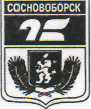 АДМИНИСТРАЦИЯ ГОРОДА СОСНОВОБОРСКАПОСТАНОВЛЕНИЕ____________________ 2020			№ _________В соответствии с Федеральным законом от 16.10.2003 N 131-ФЗ "Об общих принципах организации местного самоуправления в Российской Федерации", постановлением администрации города от 18.09.2013 № 1564 «Об утверждении Порядка принятия решений о разработке муниципальных программ города Сосновоборска, их формировании и реализации», постановлением от 06.11.2013 № 1847 «Об утверждении Перечня муниципальных программ города Сосновоборска», статьями 23 и 24 Устава города Сосновоборска,ПОСТАНОВЛЯЮ:1. Внести следующие изменения в постановление администрации города Сосновоборска от 14.11.2018 года №1543 «Об утверждении муниципальной программы «Молодежь города Сосновоборска» (далее - постановление):1.1. В паспорте муниципальной программы строку «Объемы бюджетных ассигнований Программы» изложить в следующей редакции:1.2. В паспорте подпрограммы 1 «Вовлечение молодежи г. Сосновоборска в социальную практику» раздел «Объемы и источники финансирования подпрограммы» изложить в следующей редакции:1.3. В п. 2.7. раздела 2 приложения №4 к муниципальной программе «Обоснование финансовых, материальных и трудовых затрат (ресурсное обеспечение подпрограммы) с указанием источников финансирования» абзацы 2,3,4,5 читать в следующей редакции:«Общий объем финансирования подпрограммы –19 818,25  тыс. руб., в том числе по годам:2019 год –  6 935,65  тыс. руб.;2020 год – 6 441,30  тыс. руб.;2021 год – 6 441,30  тыс. руб.Общий объем финансирования подпрограммы за счет средств краевого бюджета – 2 218,56 тыс. руб., в том числе по годам:2019 год – 820,96  тыс. руб.;2020 год – 698,80 тыс. руб.;2021 год – 698,80 тыс. руб.Общий объем финансирования за счет средств муниципального  бюджета 17 569,69 тыс. рублей, из них по годам:2019 год – 6 114,69 тыс. руб.;2020 год – 5 727,50 тыс. руб.;2021 год –5 727,50 тыс. руб.Общий объем финансирования за счет средств внебюджетных источников –30,00 тыс.руб., из них по годам:2020 год – 15,00 тыс. руб.;2021 год – 15,00 тыс. руб.1.4. Приложение №1 к муниципальной программе «Молодежь города Сосновоборска» изложить в новой редакции согласно приложению 1 к настоящему постановлению.1.5. Приложение № 2 к  муниципальной программе «Молодежь города Сосновоборска» изложить в новой редакции согласно приложению 2 к настоящему постановлению.1.6. Приложение № 3 к  муниципальной программе «Молодежь города Сосновоборска» изложить в новой редакции согласно приложению 3 к настоящему постановлению.1.7. Приложение № 2 к паспорту Подпрограммы 1 «Вовлечение молодежи г. Сосновоборска в социальную практику», реализуемой в рамках муниципальной  программы  «Молодежь города Сосновоборска» изложить в новой редакции согласно приложению 4 к настоящему постановлению.2. Постановление разместить на официальном сайте администрации города Сосновоборска и опубликовать в городской общественно-политической газете «Рабочий».3. Постановление вступает в силу в день, следующий за днем его официального опубликования в городской газете «Рабочий».  Глава города 		  		                                               С.А. Пономарев		                       Приложение 1к постановлению администрации города от «___»______ 2020 г  №____Приложение 2к постановлению администрации города от «___»______ 2020 г  №____Приложение № 2к  муниципальной программе«Молодежь города Сосновоборска»Приложение 3к постановлению администрации города от «___»______ 2020 г  №____Приложение № 3к муниципальной  программе «Молодежь города Сосновоборска»Прогноз сводных показателей муниципальных заданийПриложение 4к постановлению администрации города от «___»______ 2020 г  №____ О внесении изменений в постановление администрации г.Сосновоборска от 14 ноября  2018 года №1543 «Об утверждении муниципальной программы «Молодежь города Сосновоборска»Объемы бюджетных ассигнований ПрограммыОбщий объем финансирования Программы – 20 449,40 тыс. рублей.Объем бюджетных ассигнований на реализацию Программы в 2019 году составит 7 266,80 тыс. рублей, в том числе:  средства местного бюджета –6 264,69 тыс. рублей,  средства краевого бюджета – 1 002,11 тыс. рублей;в 2020 году составит 6 591,30 тыс. рублей, в том числе:средства местного бюджета –5 877,50 тыс. рублей,  средства краевого бюджета – 698,80 тыс. рублей,внебюджетные источники – 15,00 тыс. рублей;  в 2021 году составит 6 519,30 тыс. рублей, в том числе: средства местного бюджета – 5 877,50 тыс. рублей,  средства краевого бюджета – 698,80 тыс. рублей,внебюджетные источники – 15,00 тыс. рублей.Объемы и источники финансирования подпрограммыОбщий объем финансирования Подпрограммы - 19 818,25  тыс. рублей.Объем бюджетных ассигнований на реализацию Подпрограммы  в 2019 году составит 6 935,65  тыс. рублей, в том числе средства местного бюджета – 6 114,69 тыс. рублей,  средства краевого бюджета 820,96 – тыс. рублей; в 2020 году составит 6 441,30  тыс. рублей, в том числе средства местного бюджета – 5 727,50 тыс. рублей,  средства краевого бюджета – 698,80 тыс. рублей;внебюджетные источники – 15,00 тыс. рублей;в 2021 году составит 6 441,30 тыс. рублей, в том числе средства местного бюджета – 5 727,50 тыс. рублей,  средства краевого бюджета – 698,80 тыс. рублей;внебюджетные источники – 15,00 тыс. рублей.Приложение № 1 к муниципальной программе «Молодежь города Сосновоборска»Приложение № 1 к муниципальной программе «Молодежь города Сосновоборска»Приложение № 1 к муниципальной программе «Молодежь города Сосновоборска»Приложение № 1 к муниципальной программе «Молодежь города Сосновоборска»Информация о распределении планируемых расходов  по отдельным мероприятиям программы «Молодежь города Сосновоборска»Информация о распределении планируемых расходов  по отдельным мероприятиям программы «Молодежь города Сосновоборска»Информация о распределении планируемых расходов  по отдельным мероприятиям программы «Молодежь города Сосновоборска»Информация о распределении планируемых расходов  по отдельным мероприятиям программы «Молодежь города Сосновоборска»Информация о распределении планируемых расходов  по отдельным мероприятиям программы «Молодежь города Сосновоборска»Информация о распределении планируемых расходов  по отдельным мероприятиям программы «Молодежь города Сосновоборска»Информация о распределении планируемых расходов  по отдельным мероприятиям программы «Молодежь города Сосновоборска»Информация о распределении планируемых расходов  по отдельным мероприятиям программы «Молодежь города Сосновоборска»Информация о распределении планируемых расходов  по отдельным мероприятиям программы «Молодежь города Сосновоборска»Информация о распределении планируемых расходов  по отдельным мероприятиям программы «Молодежь города Сосновоборска»Информация о распределении планируемых расходов  по отдельным мероприятиям программы «Молодежь города Сосновоборска»Информация о распределении планируемых расходов  по отдельным мероприятиям программы «Молодежь города Сосновоборска»Информация о распределении планируемых расходов  по отдельным мероприятиям программы «Молодежь города Сосновоборска»Информация о распределении планируемых расходов  по отдельным мероприятиям программы «Молодежь города Сосновоборска»Статус (муниципальная программа, подпрограмма)Наименование  программы, подпрограммыНаименование  программы, подпрограммыНаименование ГРБСНаименование ГРБСКод бюджетной классификации Код бюджетной классификации Код бюджетной классификации Код бюджетной классификации Код бюджетной классификации Расходы (тыс. руб.), годыРасходы (тыс. руб.), годыРасходы (тыс. руб.), годыРасходы (тыс. руб.), годыСтатус (муниципальная программа, подпрограмма)Наименование  программы, подпрограммыНаименование  программы, подпрограммыНаименование ГРБСНаименование ГРБСГРБСРзПрЦСРЦСРВРочередной финансовый годпервый год планового периодавторой год планового периодаитого на периодСтатус (муниципальная программа, подпрограмма)Наименование  программы, подпрограммыНаименование  программы, подпрограммыНаименование ГРБСНаименование ГРБСГРБСРзПрЦСРЦСРВРпервый год планового периодавторой год планового периодаитого на периодМуниципальная программаМолодежь города Сосновоборска Молодежь города Сосновоборска всего расходные обязательства по программевсего расходные обязательства по программеХХХХХ7 266,806 591,306 591,3020 449,40Муниципальная программаМолодежь города Сосновоборска Молодежь города Сосновоборска в том числе по ГРБС:в том числе по ГРБС:ХХХХМуниципальная программаМолодежь города Сосновоборска Молодежь города Сосновоборска Управление культуры,  спорта, туризма и молодёжной политики администрации города СосновоборскаУправление культуры,  спорта, туризма и молодёжной политики администрации города Сосновоборска062ХХХХ7 266,806 591,306 591,3020 449,40Подпрограмма 1Вовлечение молодежи г. Сосновоборска в социальную практикуВовлечение молодежи г. Сосновоборска в социальную практикувсего расходные обязательства по подпрограммевсего расходные обязательства по подпрограммеХХХХ6 935,656 441,306 441,3019 818,25Подпрограмма 1Вовлечение молодежи г. Сосновоборска в социальную практикуВовлечение молодежи г. Сосновоборска в социальную практикув том числе по ГРБС:в том числе по ГРБС:ХХХХПодпрограмма 1Вовлечение молодежи г. Сосновоборска в социальную практикуВовлечение молодежи г. Сосновоборска в социальную практикуУправление культуры,  спорта, туризма и молодёжной политики администрации города СосновоборскаУправление культуры,  спорта, туризма и молодёжной политики администрации города Сосновоборска062ХХХХ6 935,656 441,306 441,3019 818,25Подпрограмма 2Поддержка социально ориентированных некоммерческих организаций города СосновоборскаПоддержка социально ориентированных некоммерческих организаций города Сосновоборскавсего расходные обязательства по подпрограммевсего расходные обязательства по подпрограммеХХХХХ331,15150,00150,00631,15в том числе по ГРБС:в том числе по ГРБС:ХХХХУправление культуры,  спорта, туризма и молодёжной политики администрации города СосновоборскаУправление культуры,  спорта, туризма и молодёжной политики администрации города Сосновоборска062ХХХХ331,15150,00150,00631,15Информация о ресурсном обеспечении и прогнозной оценке расходов на реализацию целейИнформация о ресурсном обеспечении и прогнозной оценке расходов на реализацию целейИнформация о ресурсном обеспечении и прогнозной оценке расходов на реализацию целейИнформация о ресурсном обеспечении и прогнозной оценке расходов на реализацию целейИнформация о ресурсном обеспечении и прогнозной оценке расходов на реализацию целейИнформация о ресурсном обеспечении и прогнозной оценке расходов на реализацию целейИнформация о ресурсном обеспечении и прогнозной оценке расходов на реализацию целеймуниципальной программы  «Молодежь города Сосновоборска» с учетом источников финансирования, в том числе средств федерального бюджета и бюджетов муниципального образованиямуниципальной программы  «Молодежь города Сосновоборска» с учетом источников финансирования, в том числе средств федерального бюджета и бюджетов муниципального образованиямуниципальной программы  «Молодежь города Сосновоборска» с учетом источников финансирования, в том числе средств федерального бюджета и бюджетов муниципального образованиямуниципальной программы  «Молодежь города Сосновоборска» с учетом источников финансирования, в том числе средств федерального бюджета и бюджетов муниципального образованиямуниципальной программы  «Молодежь города Сосновоборска» с учетом источников финансирования, в том числе средств федерального бюджета и бюджетов муниципального образованиямуниципальной программы  «Молодежь города Сосновоборска» с учетом источников финансирования, в том числе средств федерального бюджета и бюджетов муниципального образованиямуниципальной программы  «Молодежь города Сосновоборска» с учетом источников финансирования, в том числе средств федерального бюджета и бюджетов муниципального образованияСтатус Наименование  муниципальной программы, муниципальной подпрограммыОтветственный исполнитель, соисполнителиОценка расходов (тыс. руб.), годыОценка расходов (тыс. руб.), годыОценка расходов (тыс. руб.), годыОценка расходов (тыс. руб.), годыСтатус Наименование  муниципальной программы, муниципальной подпрограммыОтветственный исполнитель, соисполнителиочередной финансовый год2019первый год планового периода2020второй год планового периода2021итого на периодСтатус Наименование  муниципальной программы, муниципальной подпрограммыОтветственный исполнитель, соисполнителиочередной финансовый год2019первый год планового периода2020второй год планового периода2021итого на периодМуниципальная программаМолодежь города Сосновоборска Всего 7 266,806 591,306 591,3020 449,40Муниципальная программаМолодежь города Сосновоборска в том числе:Муниципальная программаМолодежь города Сосновоборска федеральный бюджет----Муниципальная программаМолодежь города Сосновоборска краевой бюджет1 002,11698,80698,802 399,71Муниципальная программаМолодежь города Сосновоборска внебюджетные источники-15,0015,0030,00Муниципальная программаМолодежь города Сосновоборска бюджет муниципального образования6 264,695 877,505 877,5018 019,69Муниципальная программаМолодежь города Сосновоборска юридические лица----Подпрограмма 1Вовлечение молодежи г. Сосновоборска в социальную практикуВсего 6 935,656 441,306 441,3019 818,25Подпрограмма 1Вовлечение молодежи г. Сосновоборска в социальную практикув том числе:Подпрограмма 1Вовлечение молодежи г. Сосновоборска в социальную практикуфедеральный бюджет----Подпрограмма 1Вовлечение молодежи г. Сосновоборска в социальную практикукраевой бюджет820,96698,80698,802 218,56Подпрограмма 1Вовлечение молодежи г. Сосновоборска в социальную практикувнебюджетные источники-15,0015,0030,00Подпрограмма 1Вовлечение молодежи г. Сосновоборска в социальную практикубюджет муниципального образования6 114,695 727,505 727,5017 569,69Подпрограмма 1Вовлечение молодежи г. Сосновоборска в социальную практикуюридические лица----Подпрограмма 2Поддержка социально ориентированных некоммерческих организаций города СосновоборскаВсего 331,15150,00150,00631,15Подпрограмма 2Поддержка социально ориентированных некоммерческих организаций города Сосновоборскав том числе :Подпрограмма 2Поддержка социально ориентированных некоммерческих организаций города СосновоборскаУКСТМ331,15150,00150,00631,15Подпрограмма 2Поддержка социально ориентированных некоммерческих организаций города Сосновоборскафедеральный бюджет----Подпрограмма 2Поддержка социально ориентированных некоммерческих организаций города Сосновоборскакраевой бюджет181,15--181,15Подпрограмма 2Поддержка социально ориентированных некоммерческих организаций города Сосновоборскавнебюджетные источники----Подпрограмма 2Поддержка социально ориентированных некоммерческих организаций города Сосновоборскабюджет муниципального образования150,00150,00150,00450,00Подпрограмма 2Поддержка социально ориентированных некоммерческих организаций города Сосновоборскаюридические лица----Наименование услуги, показателя объема услуги (работы)Значение показателя объема услуги (работы)Значение показателя объема услуги (работы)Значение показателя объема услуги (работы)Значение показателя объема услуги (работы)Значение показателя объема услуги (работы)Значение показателя объема услуги (работы)Значение показателя объема услуги (работы)Значение показателя объема услуги (работы)Расходы местного бюджета на оказание (выполнение) муниципальной услуги (работы), тыс. руб.Расходы местного бюджета на оказание (выполнение) муниципальной услуги (работы), тыс. руб.Расходы местного бюджета на оказание (выполнение) муниципальной услуги (работы), тыс. руб.Расходы местного бюджета на оказание (выполнение) муниципальной услуги (работы), тыс. руб.Расходы местного бюджета на оказание (выполнение) муниципальной услуги (работы), тыс. руб.Расходы местного бюджета на оказание (выполнение) муниципальной услуги (работы), тыс. руб.Наименование услуги, показателя объема услуги (работы)отчетный финансо-вый год2017отчетный финансо-вый год2017текущий финансо-вый год2018очередной финансовый год2019первый год планового периода2020первый год планового периода2020второй год планового периода2021второй год планового периода2021отчетный финансо-вый год2017текущий финансо-вый год2018очередной финансовый год2019первый год планового периода2020второй год планового периода2021второй год планового периода2021Подпрограмма 1. Вовлечение молодежи г. Сосновоборска в социальную практикуПодпрограмма 1. Вовлечение молодежи г. Сосновоборска в социальную практикуПодпрограмма 1. Вовлечение молодежи г. Сосновоборска в социальную практикуПодпрограмма 1. Вовлечение молодежи г. Сосновоборска в социальную практикуПодпрограмма 1. Вовлечение молодежи г. Сосновоборска в социальную практикуПодпрограмма 1. Вовлечение молодежи г. Сосновоборска в социальную практикуПодпрограмма 1. Вовлечение молодежи г. Сосновоборска в социальную практикуПодпрограмма 1. Вовлечение молодежи г. Сосновоборска в социальную практикуПодпрограмма 1. Вовлечение молодежи г. Сосновоборска в социальную практику3 367,263 886,984 190,234 074,504 074,504 074,50Наименование услуги (работы) и ее содержание: Организация мероприятий, направленных на профилактику асоциального и деструктивного  поведения подростков и молодежи, поддержка детей и молодежи, находящейся в социально-опасном положенииНаименование услуги (работы) и ее содержание: Организация мероприятий, направленных на профилактику асоциального и деструктивного  поведения подростков и молодежи, поддержка детей и молодежи, находящейся в социально-опасном положенииНаименование услуги (работы) и ее содержание: Организация мероприятий, направленных на профилактику асоциального и деструктивного  поведения подростков и молодежи, поддержка детей и молодежи, находящейся в социально-опасном положенииНаименование услуги (работы) и ее содержание: Организация мероприятий, направленных на профилактику асоциального и деструктивного  поведения подростков и молодежи, поддержка детей и молодежи, находящейся в социально-опасном положенииНаименование услуги (работы) и ее содержание: Организация мероприятий, направленных на профилактику асоциального и деструктивного  поведения подростков и молодежи, поддержка детей и молодежи, находящейся в социально-опасном положенииНаименование услуги (работы) и ее содержание: Организация мероприятий, направленных на профилактику асоциального и деструктивного  поведения подростков и молодежи, поддержка детей и молодежи, находящейся в социально-опасном положенииНаименование услуги (работы) и ее содержание: Организация мероприятий, направленных на профилактику асоциального и деструктивного  поведения подростков и молодежи, поддержка детей и молодежи, находящейся в социально-опасном положенииНаименование услуги (работы) и ее содержание: Организация мероприятий, направленных на профилактику асоциального и деструктивного  поведения подростков и молодежи, поддержка детей и молодежи, находящейся в социально-опасном положенииНаименование услуги (работы) и ее содержание: Организация мероприятий, направленных на профилактику асоциального и деструктивного  поведения подростков и молодежи, поддержка детей и молодежи, находящейся в социально-опасном положении3 367,263 886,984 190,234 074,504 074,504 074,50Показатель объема услуги: количество мероприятий, направленных на профилактику ассоциального и деструктивного  поведения подростков и молодежи, поддержка детей и молодежи, находящейся в социально-опасном положении34343636363636363 367,263 886,984 190,234 074,504 074,504 074,50Наименование услуги (работы) и ее содержание: Организация мероприятий в сфере молодежной политики, направленных на формирование системы развития талантливой и инициативной молодежи, создание условий для самореализации подростков  и молодежи, развитие творческого, профессионального, интеллектуального потенциалов молодежиНаименование услуги (работы) и ее содержание: Организация мероприятий в сфере молодежной политики, направленных на формирование системы развития талантливой и инициативной молодежи, создание условий для самореализации подростков  и молодежи, развитие творческого, профессионального, интеллектуального потенциалов молодежиНаименование услуги (работы) и ее содержание: Организация мероприятий в сфере молодежной политики, направленных на формирование системы развития талантливой и инициативной молодежи, создание условий для самореализации подростков  и молодежи, развитие творческого, профессионального, интеллектуального потенциалов молодежиНаименование услуги (работы) и ее содержание: Организация мероприятий в сфере молодежной политики, направленных на формирование системы развития талантливой и инициативной молодежи, создание условий для самореализации подростков  и молодежи, развитие творческого, профессионального, интеллектуального потенциалов молодежиНаименование услуги (работы) и ее содержание: Организация мероприятий в сфере молодежной политики, направленных на формирование системы развития талантливой и инициативной молодежи, создание условий для самореализации подростков  и молодежи, развитие творческого, профессионального, интеллектуального потенциалов молодежиНаименование услуги (работы) и ее содержание: Организация мероприятий в сфере молодежной политики, направленных на формирование системы развития талантливой и инициативной молодежи, создание условий для самореализации подростков  и молодежи, развитие творческого, профессионального, интеллектуального потенциалов молодежиНаименование услуги (работы) и ее содержание: Организация мероприятий в сфере молодежной политики, направленных на формирование системы развития талантливой и инициативной молодежи, создание условий для самореализации подростков  и молодежи, развитие творческого, профессионального, интеллектуального потенциалов молодежиНаименование услуги (работы) и ее содержание: Организация мероприятий в сфере молодежной политики, направленных на формирование системы развития талантливой и инициативной молодежи, создание условий для самореализации подростков  и молодежи, развитие творческого, профессионального, интеллектуального потенциалов молодежиНаименование услуги (работы) и ее содержание: Организация мероприятий в сфере молодежной политики, направленных на формирование системы развития талантливой и инициативной молодежи, создание условий для самореализации подростков  и молодежи, развитие творческого, профессионального, интеллектуального потенциалов молодежи3 367,263 886,984 190,234 074,504 074,504 074,50Показатель объема услуги: количество мероприятий в сфере молодежной политики, направленных на формирование системы развития талантливой и инициативной молодежи666888883 367,263 886,984 190,234 074,504 074,504 074,50Наименование услуги (работы) и ее содержание: Организация мероприятий в сфере молодежной политики, направленных на вовлечение молодежи в инновационную, предпринимательскую, добровольческую деятельность, а также на развитие гражданской активности молодежи и формирование здорового образа жизниНаименование услуги (работы) и ее содержание: Организация мероприятий в сфере молодежной политики, направленных на вовлечение молодежи в инновационную, предпринимательскую, добровольческую деятельность, а также на развитие гражданской активности молодежи и формирование здорового образа жизниНаименование услуги (работы) и ее содержание: Организация мероприятий в сфере молодежной политики, направленных на вовлечение молодежи в инновационную, предпринимательскую, добровольческую деятельность, а также на развитие гражданской активности молодежи и формирование здорового образа жизниНаименование услуги (работы) и ее содержание: Организация мероприятий в сфере молодежной политики, направленных на вовлечение молодежи в инновационную, предпринимательскую, добровольческую деятельность, а также на развитие гражданской активности молодежи и формирование здорового образа жизниНаименование услуги (работы) и ее содержание: Организация мероприятий в сфере молодежной политики, направленных на вовлечение молодежи в инновационную, предпринимательскую, добровольческую деятельность, а также на развитие гражданской активности молодежи и формирование здорового образа жизниНаименование услуги (работы) и ее содержание: Организация мероприятий в сфере молодежной политики, направленных на вовлечение молодежи в инновационную, предпринимательскую, добровольческую деятельность, а также на развитие гражданской активности молодежи и формирование здорового образа жизниНаименование услуги (работы) и ее содержание: Организация мероприятий в сфере молодежной политики, направленных на вовлечение молодежи в инновационную, предпринимательскую, добровольческую деятельность, а также на развитие гражданской активности молодежи и формирование здорового образа жизниНаименование услуги (работы) и ее содержание: Организация мероприятий в сфере молодежной политики, направленных на вовлечение молодежи в инновационную, предпринимательскую, добровольческую деятельность, а также на развитие гражданской активности молодежи и формирование здорового образа жизниНаименование услуги (работы) и ее содержание: Организация мероприятий в сфере молодежной политики, направленных на вовлечение молодежи в инновационную, предпринимательскую, добровольческую деятельность, а также на развитие гражданской активности молодежи и формирование здорового образа жизни3 367,263 886,984 190,234 074,504 074,504 074,50Показатель объема услуги: Количество мероприятий в сфере молодежной политики, направленных на вовлечение молодежи в инновационную, предпринимательскую, добровольческую деятельность, а также на развитие гражданской активности молодежи и формирование здорового образа жизни10101011111112123 367,263 886,984 190,234 074,504 074,504 074,50Наименование услуги (работы) и ее содержание: Организация мероприятий в сфере молодежной политики, направленных на гражданское и патриотическое воспитание молодежи, воспитание толерантности в молодежной среде, формирование правовых, культурных  и нравственных ценностей среди молодежи Наименование услуги (работы) и ее содержание: Организация мероприятий в сфере молодежной политики, направленных на гражданское и патриотическое воспитание молодежи, воспитание толерантности в молодежной среде, формирование правовых, культурных  и нравственных ценностей среди молодежи Наименование услуги (работы) и ее содержание: Организация мероприятий в сфере молодежной политики, направленных на гражданское и патриотическое воспитание молодежи, воспитание толерантности в молодежной среде, формирование правовых, культурных  и нравственных ценностей среди молодежи Наименование услуги (работы) и ее содержание: Организация мероприятий в сфере молодежной политики, направленных на гражданское и патриотическое воспитание молодежи, воспитание толерантности в молодежной среде, формирование правовых, культурных  и нравственных ценностей среди молодежи Наименование услуги (работы) и ее содержание: Организация мероприятий в сфере молодежной политики, направленных на гражданское и патриотическое воспитание молодежи, воспитание толерантности в молодежной среде, формирование правовых, культурных  и нравственных ценностей среди молодежи Наименование услуги (работы) и ее содержание: Организация мероприятий в сфере молодежной политики, направленных на гражданское и патриотическое воспитание молодежи, воспитание толерантности в молодежной среде, формирование правовых, культурных  и нравственных ценностей среди молодежи Наименование услуги (работы) и ее содержание: Организация мероприятий в сфере молодежной политики, направленных на гражданское и патриотическое воспитание молодежи, воспитание толерантности в молодежной среде, формирование правовых, культурных  и нравственных ценностей среди молодежи Наименование услуги (работы) и ее содержание: Организация мероприятий в сфере молодежной политики, направленных на гражданское и патриотическое воспитание молодежи, воспитание толерантности в молодежной среде, формирование правовых, культурных  и нравственных ценностей среди молодежи Наименование услуги (работы) и ее содержание: Организация мероприятий в сфере молодежной политики, направленных на гражданское и патриотическое воспитание молодежи, воспитание толерантности в молодежной среде, формирование правовых, культурных  и нравственных ценностей среди молодежи 3 367,263 886,984 190,234 074,504 074,504 074,50Показатель объема услуги: Количество мероприятий в сфере молодежной политики, направленных на гражданское и патриотическое воспитание молодежи, воспитание толерантности в молодежной среде, формирование правовых, культурных  и нравственных ценностей среди молодежи10101011111112123 367,263 886,984 190,234 074,504 074,504 074,50Наименование услуги (работы) и ее содержание: Организация досуга детей, подростков и молодежиНаименование услуги (работы) и ее содержание: Организация досуга детей, подростков и молодежиНаименование услуги (работы) и ее содержание: Организация досуга детей, подростков и молодежиНаименование услуги (работы) и ее содержание: Организация досуга детей, подростков и молодежиНаименование услуги (работы) и ее содержание: Организация досуга детей, подростков и молодежиНаименование услуги (работы) и ее содержание: Организация досуга детей, подростков и молодежиНаименование услуги (работы) и ее содержание: Организация досуга детей, подростков и молодежиНаименование услуги (работы) и ее содержание: Организация досуга детей, подростков и молодежиНаименование услуги (работы) и ее содержание: Организация досуга детей, подростков и молодежи3 367,263 886,984 190,234 074,504 074,504 074,50Показатель объема услуги: Количество общественных  объединений при МАУ «Молодежный центр», стабильно работающих в течение года888889993 367,263 886,984 190,234 074,504 074,504 074,50Приложение № 2к паспорту Подпрограммы 1 «Вовлечение молодежи г. Сосновоборска в социальную практику», реализуемой в рамках муниципальной программы 
«Молодежь  города Сосновоборска»Перечень мероприятий подпрограммы 1 «Вовлечение молодежи г. Сосновоборска в социальную практику»с указанием объема средств на их реализацию и ожидаемых результатовПеречень мероприятий подпрограммы 1 «Вовлечение молодежи г. Сосновоборска в социальную практику»с указанием объема средств на их реализацию и ожидаемых результатовПеречень мероприятий подпрограммы 1 «Вовлечение молодежи г. Сосновоборска в социальную практику»с указанием объема средств на их реализацию и ожидаемых результатовПеречень мероприятий подпрограммы 1 «Вовлечение молодежи г. Сосновоборска в социальную практику»с указанием объема средств на их реализацию и ожидаемых результатовПеречень мероприятий подпрограммы 1 «Вовлечение молодежи г. Сосновоборска в социальную практику»с указанием объема средств на их реализацию и ожидаемых результатовПеречень мероприятий подпрограммы 1 «Вовлечение молодежи г. Сосновоборска в социальную практику»с указанием объема средств на их реализацию и ожидаемых результатовПеречень мероприятий подпрограммы 1 «Вовлечение молодежи г. Сосновоборска в социальную практику»с указанием объема средств на их реализацию и ожидаемых результатовПеречень мероприятий подпрограммы 1 «Вовлечение молодежи г. Сосновоборска в социальную практику»с указанием объема средств на их реализацию и ожидаемых результатовПеречень мероприятий подпрограммы 1 «Вовлечение молодежи г. Сосновоборска в социальную практику»с указанием объема средств на их реализацию и ожидаемых результатовПеречень мероприятий подпрограммы 1 «Вовлечение молодежи г. Сосновоборска в социальную практику»с указанием объема средств на их реализацию и ожидаемых результатовПеречень мероприятий подпрограммы 1 «Вовлечение молодежи г. Сосновоборска в социальную практику»с указанием объема средств на их реализацию и ожидаемых результатовПеречень мероприятий подпрограммы 1 «Вовлечение молодежи г. Сосновоборска в социальную практику»с указанием объема средств на их реализацию и ожидаемых результатовПеречень мероприятий подпрограммы 1 «Вовлечение молодежи г. Сосновоборска в социальную практику»с указанием объема средств на их реализацию и ожидаемых результатовПеречень мероприятий подпрограммы 1 «Вовлечение молодежи г. Сосновоборска в социальную практику»с указанием объема средств на их реализацию и ожидаемых результатовПеречень мероприятий подпрограммы 1 «Вовлечение молодежи г. Сосновоборска в социальную практику»с указанием объема средств на их реализацию и ожидаемых результатов№Наименование  программы, подпрограммыГРБС Код бюджетной классификацииКод бюджетной классификацииКод бюджетной классификацииКод бюджетной классификацииКод бюджетной классификацииКод бюджетной классификацииКод бюджетной классификацииРасходы (тыс. руб.), годыРасходы (тыс. руб.), годыРасходы (тыс. руб.), годыРасходы (тыс. руб.), годыОжидаемый результат от реализации подпрограммного мероприятия
 (в натуральном выражении)№Наименование  программы, подпрограммыГРБС ГРБСРзПрЦСРЦСРЦСРВРВР201920202021итого на периодОжидаемый результат от реализации подпрограммного мероприятия
 (в натуральном выражении)Цель. Создание условий успешной социализации и эффективной самореализации молодежи г. Сосновоборска Цель. Создание условий успешной социализации и эффективной самореализации молодежи г. Сосновоборска Цель. Создание условий успешной социализации и эффективной самореализации молодежи г. Сосновоборска Цель. Создание условий успешной социализации и эффективной самореализации молодежи г. Сосновоборска Цель. Создание условий успешной социализации и эффективной самореализации молодежи г. Сосновоборска Цель. Создание условий успешной социализации и эффективной самореализации молодежи г. Сосновоборска Цель. Создание условий успешной социализации и эффективной самореализации молодежи г. Сосновоборска Цель. Создание условий успешной социализации и эффективной самореализации молодежи г. Сосновоборска Цель. Создание условий успешной социализации и эффективной самореализации молодежи г. Сосновоборска Цель. Создание условий успешной социализации и эффективной самореализации молодежи г. Сосновоборска Цель. Создание условий успешной социализации и эффективной самореализации молодежи г. Сосновоборска Цель. Создание условий успешной социализации и эффективной самореализации молодежи г. Сосновоборска Цель. Создание условий успешной социализации и эффективной самореализации молодежи г. Сосновоборска Цель. Создание условий успешной социализации и эффективной самореализации молодежи г. Сосновоборска 1Задача 1. Организация и осуществление мероприятий по работе с молодежью. Задача 1. Организация и осуществление мероприятий по работе с молодежью. Задача 1. Организация и осуществление мероприятий по работе с молодежью. Задача 1. Организация и осуществление мероприятий по работе с молодежью. Задача 1. Организация и осуществление мероприятий по работе с молодежью. Задача 1. Организация и осуществление мероприятий по работе с молодежью. Задача 1. Организация и осуществление мероприятий по работе с молодежью. Задача 1. Организация и осуществление мероприятий по работе с молодежью. Задача 1. Организация и осуществление мероприятий по работе с молодежью. Задача 1. Организация и осуществление мероприятий по работе с молодежью. Задача 1. Организация и осуществление мероприятий по работе с молодежью. Задача 1. Организация и осуществление мероприятий по работе с молодежью. Задача 1. Организация и осуществление мероприятий по работе с молодежью. Задача 1. Организация и осуществление мероприятий по работе с молодежью. 1.1Обеспечение деятельности (оказание услуг) подведомственных учрежденийУКСТМ062070707100806106216214 154,554 074,504 074,5012 303,55Количество общественных объединений на базе МАУ «Молодежный центр» г. Сосновоборска увеличится с 8 единиц  в 2019 году до 9 единиц в 2021 году1.2Обеспечение деятельности (оказание услуг) подведомственных учреждений за счет средств добровольных пожертвованийУКСТМ062070707100806108518510,0015,0015,0030,00Количество общественных объединений на базе МАУ «Молодежный центр» г. Сосновоборска увеличится с 8 единиц  в 2019 году до 9 единиц в 2021 году1.3Средства на повышение с 1 октября 2019 года на 4,3 процента заработной платы работников бюджетной сферы за исключением заработной платы отдельных категорий работников, увеличение оплаты труда которых осуществляется в соответствии с указами Президента Российской Федерации, предусматривающими мероприятия по повышению заработной платы, а также в в связи с увеличением региональных выплат и (или) выплат, обеспечивающих уровень заработной платы работников бюджетной сферы не ниже размера минимальной заработной платы (минимального размера оплаты труда)УКСТМ0620707071001038062162135,680,000,0035,681.4Обеспечение деятельности (оказание услуг) подведомственных учрежденийУКСТМ06207070710080610622622305,120,000,00305,12Ремонт помещения на ул.Солнечной, 61.5Реализация мероприятий, отвечающих направлениям флагманских программ молодежной политики Красноярского краяУКСТМ062070707100871006226221 509,901 509,901 509,904 529,70Количество мероприятий, направленных на профилактику асоциального и деструктивного  поведения подростков и молодежи, поддержка детей и молодежи, находящейся в социально-опасном положении будет поддерживаться на уровне 36 единиц ежегодно в 2019- 2021 годахИтого  по задаче 1Итого  по задаче 1Итого  по задаче 1Итого  по задаче 1Итого  по задаче 1Итого  по задаче 1Итого  по задаче 1Итого  по задаче 1Итого  по задаче 16 005,255 599,405 599,4017 204,052Задача 2. Поддержка деятельности МАУ «Молодежный центр»  г. СосновоборскаЗадача 2. Поддержка деятельности МАУ «Молодежный центр»  г. СосновоборскаЗадача 2. Поддержка деятельности МАУ «Молодежный центр»  г. СосновоборскаЗадача 2. Поддержка деятельности МАУ «Молодежный центр»  г. СосновоборскаЗадача 2. Поддержка деятельности МАУ «Молодежный центр»  г. СосновоборскаЗадача 2. Поддержка деятельности МАУ «Молодежный центр»  г. СосновоборскаЗадача 2. Поддержка деятельности МАУ «Молодежный центр»  г. СосновоборскаЗадача 2. Поддержка деятельности МАУ «Молодежный центр»  г. СосновоборскаЗадача 2. Поддержка деятельности МАУ «Молодежный центр»  г. СосновоборскаЗадача 2. Поддержка деятельности МАУ «Молодежный центр»  г. СосновоборскаЗадача 2. Поддержка деятельности МАУ «Молодежный центр»  г. СосновоборскаЗадача 2. Поддержка деятельности МАУ «Молодежный центр»  г. СосновоборскаЗадача 2. Поддержка деятельности МАУ «Молодежный центр»  г. Сосновоборска2.1Субсидии на поддержку деятельности муниципальных молодежных центровУКСТМ062070707100S4560622622841,90841,90841,902 525,70Количество мероприятий в сфере молодежной политики, направленных на формирование системы развития талантливой и инициативной  молодежи, создание условий для самореализации подростков  и молодежи, развитие творческого, профессионального, интеллектуального потенциалов молодежи составит  8 единиц ежегодно в 2019-2021 годах.Количество мероприятий в сфере молодежной политики, направленных на вовлечение молодежи в инновационную, предпринимательскую, добровольческую деятельность, а также на развитие гражданской активности молодежи и формирование здорового образа жизни увеличится с 11 единиц в 2019 году  и в 2020 году до 12 единиц  в 2021 году.Итого  по задаче 2Итого  по задаче 2Итого  по задаче 2Итого  по задаче 2Итого  по задаче 2Итого  по задаче 2Итого  по задаче 2Итого  по задаче 2Итого  по задаче 2841,90841,90841,902 525,703Задача 3. Создание условий для дальнейшего развития и совершенствования системы  патриотического воспитания молодежиЗадача 3. Создание условий для дальнейшего развития и совершенствования системы  патриотического воспитания молодежиЗадача 3. Создание условий для дальнейшего развития и совершенствования системы  патриотического воспитания молодежиЗадача 3. Создание условий для дальнейшего развития и совершенствования системы  патриотического воспитания молодежиЗадача 3. Создание условий для дальнейшего развития и совершенствования системы  патриотического воспитания молодежиЗадача 3. Создание условий для дальнейшего развития и совершенствования системы  патриотического воспитания молодежиЗадача 3. Создание условий для дальнейшего развития и совершенствования системы  патриотического воспитания молодежиЗадача 3. Создание условий для дальнейшего развития и совершенствования системы  патриотического воспитания молодежиЗадача 3. Создание условий для дальнейшего развития и совершенствования системы  патриотического воспитания молодежиЗадача 3. Создание условий для дальнейшего развития и совершенствования системы  патриотического воспитания молодежиЗадача 3. Создание условий для дальнейшего развития и совершенствования системы  патриотического воспитания молодежиЗадача 3. Создание условий для дальнейшего развития и совершенствования системы  патриотического воспитания молодежиЗадача 3. Создание условий для дальнейшего развития и совершенствования системы  патриотического воспитания молодежиЗадача 3. Создание условий для дальнейшего развития и совершенствования системы  патриотического воспитания молодежи3.1Субсидии на развитие системы патриотического воспитания в рамках деятельности муниципальных молодежных центровУКСТМ062070707100S4540S454062288,500,000,0088,50Количество мероприятий в сфере молодежной политики, направленных на гражданское и патриотическое воспитание молодежи, воспитание толерантности в молодежной среде, формирование правовых, культурных  и нравственных ценностей среди молодежи увеличится с 11 единиц в 2019 году  и в 2020 году до 12 единиц  в 2021 году.Итого по задаче 3Итого по задаче 3Итого по задаче 3Итого по задаче 3Итого по задаче 3Итого по задаче 3Итого по задаче 3Итого по задаче 3Итого по задаче 388,500,000,0088,50Итого по программеИтого по программеИтого по программеИтого по программеИтого по программеИтого по программеИтого по программеИтого по программеИтого по программе6 935,656 441,306 441,3019 818,25